РОССИЙСКАЯ ФЕДЕРАЦИЯКОСТРОМСКАЯ ОБЛАСТЬСОВЕТ ДЕПУТАТОВГородского поселения город МакарьевМакарьевского муниципального районаРЕШЕНИЕ № 289	  22 мая 2015 года  Об утверждении тарифов на оплату  услуг, предоставляемых  муниципальным унитарным предприятием «Макарьевское коммунальное хозяйство».На основании Федерального Закона от 26.12.2005  №184-ФЗ «О внесении изменений в Федеральный Закон «Об основах регулирования тарифов организаций коммунального комплекса», статьи 13 Устава городского поселения город Макарьев Макарьевского муниципального района Костромской области, рассмотрев информацию МУП «Макарьевское коммунальное хозяйство»  о тарифах на коммунальные услуги, Совет депутатов  2 созыва                                                                  РЕШИЛ:                                                                                                                                                                                                         1. Утвердить  тарифы на оплату  услуг, предоставляемые  муниципальным унитарным предприятием «Макарьевское коммунальное хозяйство» с 01.07.2015, согласно Приложению № 1.2. Контроль исполнения  решения возложить на специалиста по ЖКХ администрации городского поселения город Макарьев и постоянную депутатскую комиссию по социальным вопросам  и ЖКХ (председатель Соковнина Н.П.).3. Данное решение вступает в силу через месяц со дня официального опубликования  на страницах общественно-политической газеты «Макарьевский вестник» и печатного издания администрации и Совета депутатов «Городские Новости».Глава городского поселения                                                Председатель Совета депутатовгород Макарьев                               С. ИЛЬИН                                                     Н. МОКИНАПриложение  № 1к решению Совета депутатовот 22.05.2015 № 289Тарифы на оплату  услуг, предоставляемые  муниципальным унитарным предприятием «Макарьевское коммунальное хозяйство» с 01.07.2015№ п.п.№ п.п.Вид услугиЕдиница измеренияЭкономически-обоснованный тарифО Ч И С Т К А1.1.- Вывозка  ЖБО 142,882.2.-Вывозка ТБО 142,883.3.- Вывозка жидких нечистот1 бочка объемом 714,604.4.- Вывозка жидких нечистот1 бочка объемом 464,495.5.- Вывозка твердых нечистот1 контейнер объем 0,75 107,18-МКР-21 кв.; МКР-23 кв.; МКР-27 кв.; МКР-13 кв.;  многоквартирных домов; сбор мусора по улицам города по графику.-МКР-21 кв.; МКР-23 кв.; МКР-27 кв.; МКР-13 кв.;  многоквартирных домов; сбор мусора по улицам города по графику.с 1-го человека17,60Б А Н ЯБ А Н Я6.1 помывка взрослого человека1 помывка взрослого человекас 1-го человека130,007.1 помывка ребенка (до 7 лет) 50% от стоимости взрослого билета1 помывка ребенка (до 7 лет) 50% от стоимости взрослого билетас 1-го человека65,008.Ритуальные услуги. Вызов специалиста по захоронению для оказания информационных услугРитуальные услуги. Вызов специалиста по захоронению для оказания информационных услугс 1-го чел.530,009.Полив с одной семьиПолив с одной семьиС 1-ой семьи226,75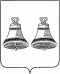 